Thematic Research Training 2022/23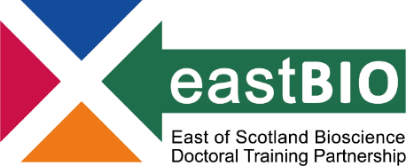 Livestock and Aquaculture GroupChair: Professor James Bron (Institute of Aquaculture, University of Stirling)Check the training page http://www.eastscotbiodtp.ac.uk/thematic-training frequently for meeting updates.Session 1: Scientific communicationSession 1: Scientific communicationSession 2:  Introduction to Systems thinkingSession 2:  Introduction to Systems thinkingSession 3: Bioethics and sustainabilitySession 3: Bioethics and sustainabilitySession 4: Parasitology, including immunological markersSession 4: Parasitology, including immunological markersSession 1 leadersSession 1 leadersSession 2 leadersSession 2 leadersSession3 leadersSession3 leadersSession 4 leadersSession 4 leadersHost supervisors: Neil Mabbott, Gavin Paterson, Diego RobledoHost students: Sam Bankole, Tom Smith-Zaitlik, Rob StewartHost supervisors: Sam Martin, Jason HollandHost students: Max Vallarino,Cathrine Baungaard & Lauren ChapmanHost supervisors: James Bron, Darren Green, Dan PriceHost students: Alexander Dindial, Suzanne Drennan, Hannah PeatyHost supervisors:Dr Adam Hayward, Rick D'Eath, Bernt MullerHost students: Phoebe Beal, Nicole Maffezzini, Maheshika Kurukulasuriya20 January 2023Roslin Institute, Edinburgh20 January 2023Roslin Institute, Edinburgh21 April 2023, 10:00-15:45 (rescheduled due to industrial action)Aberdeen University, King’s Auditorium, King’s College21 April 2023, 10:00-15:45 (rescheduled due to industrial action)Aberdeen University, King’s Auditorium, King’s College31 May 2023Stirling, Institute of Aquaculture, Pathfoot H531 May 2023Stirling, Institute of Aquaculture, Pathfoot H514 June 2023Edinburgh, John McIntyre Conference Centre14 June 2023Edinburgh, John McIntyre Conference Centre